DOKUMENTASI KEGIATAN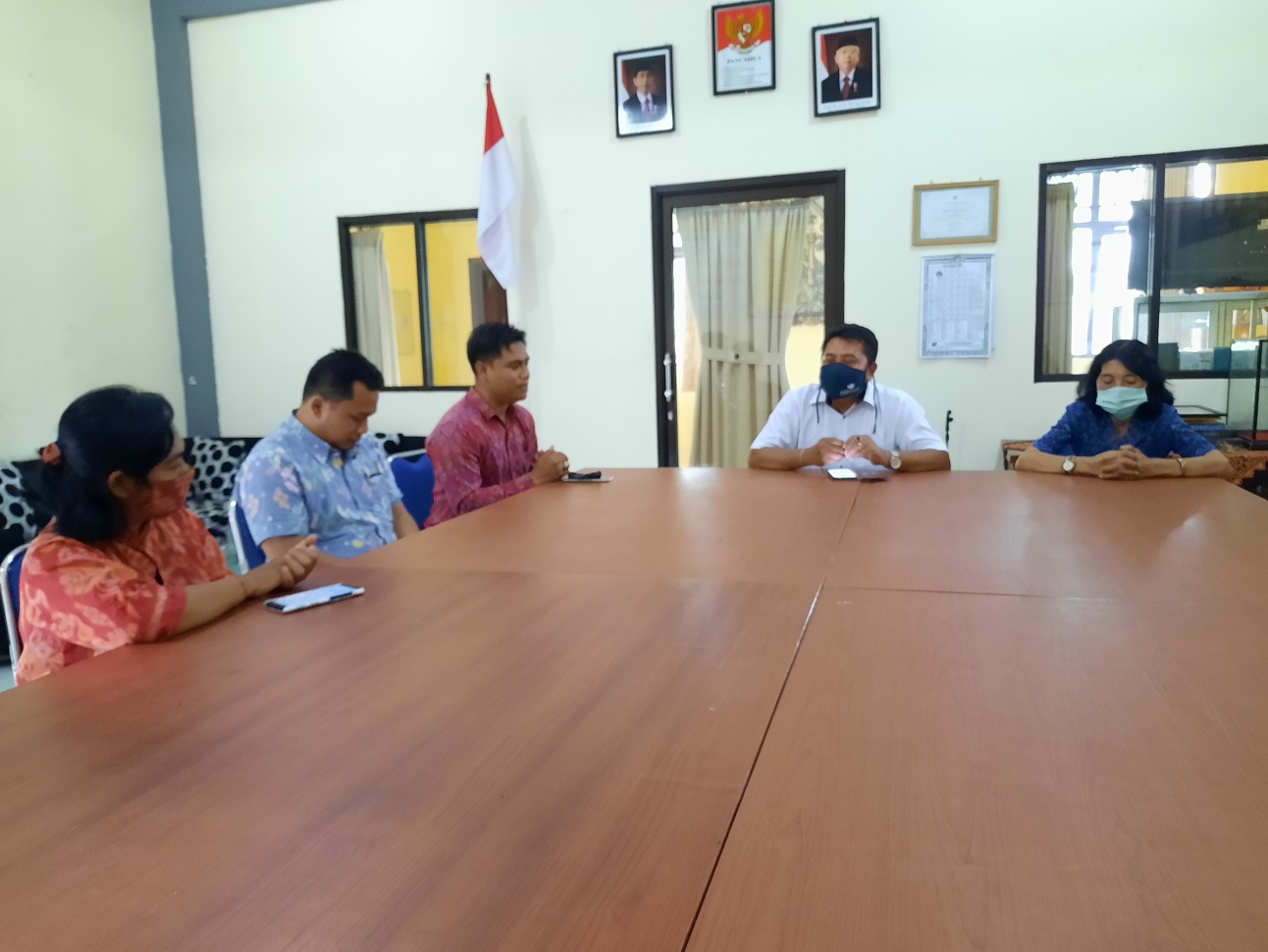 Rapat Persiapan Dengan Kepala Sekolah dan Staf Sekolah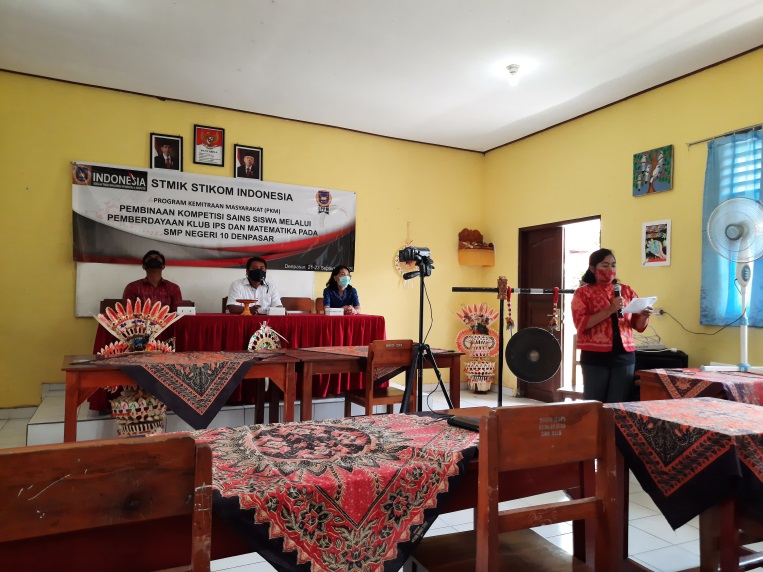 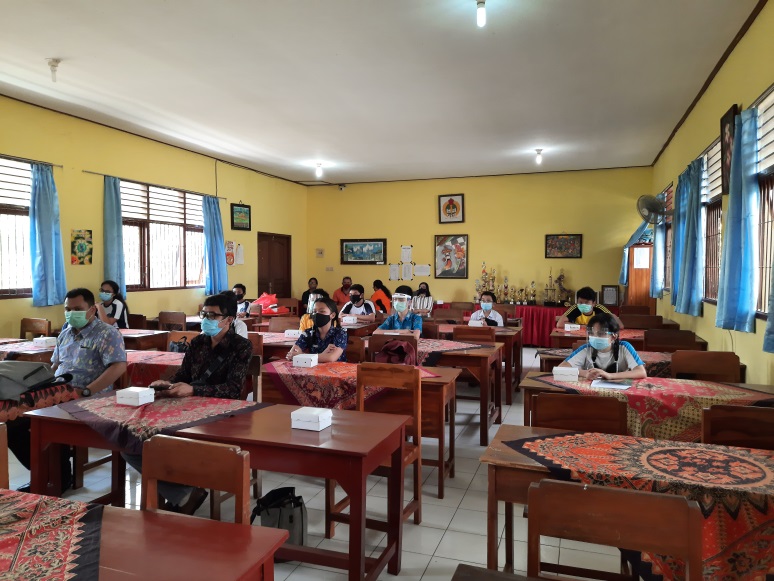 Upacara Pembukaan Dengan Protokol Kesehatan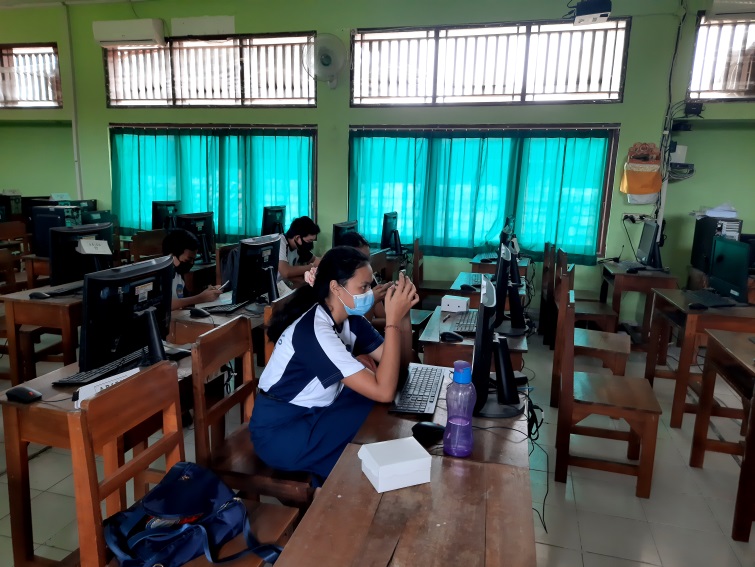 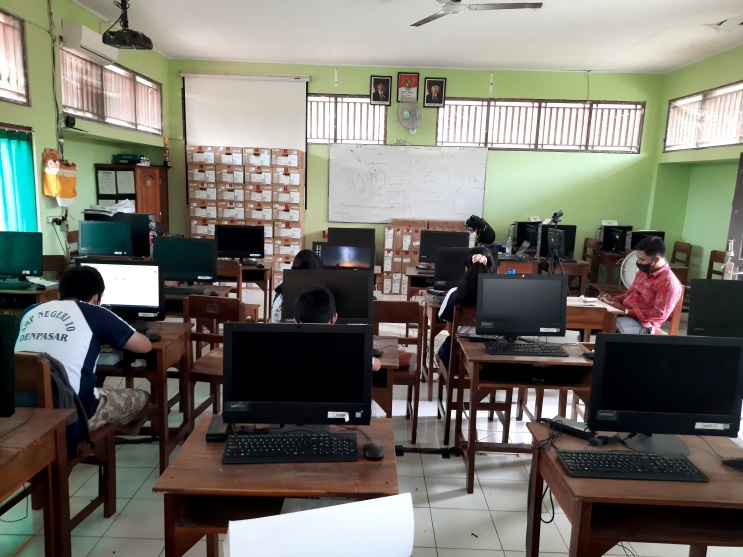 Pretes Soal Olimpiade IPS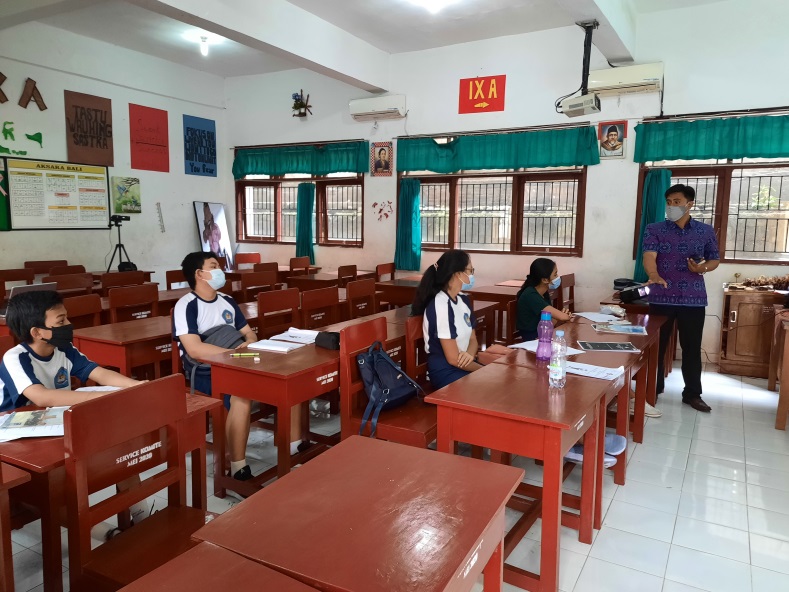 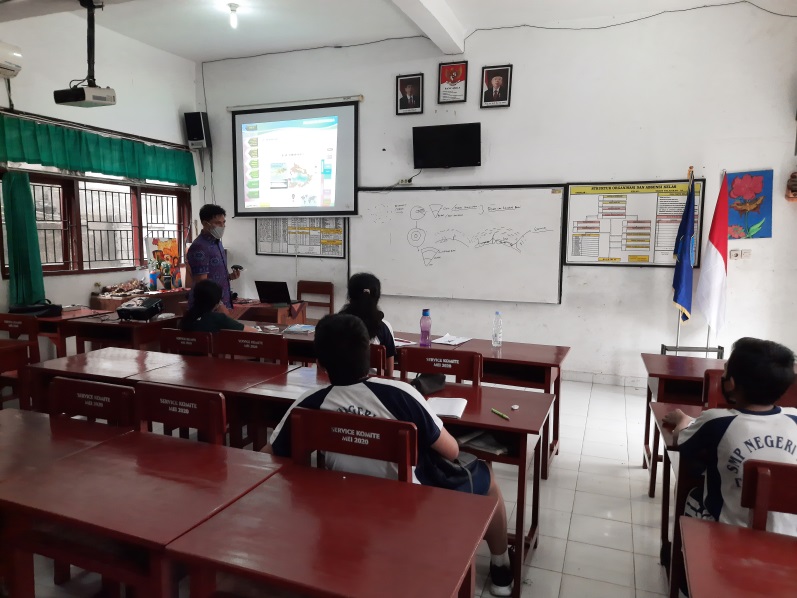 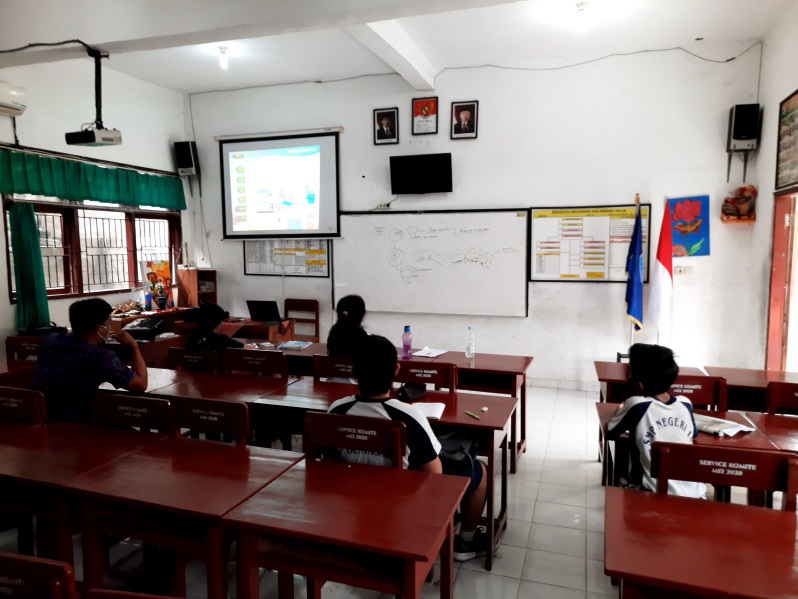 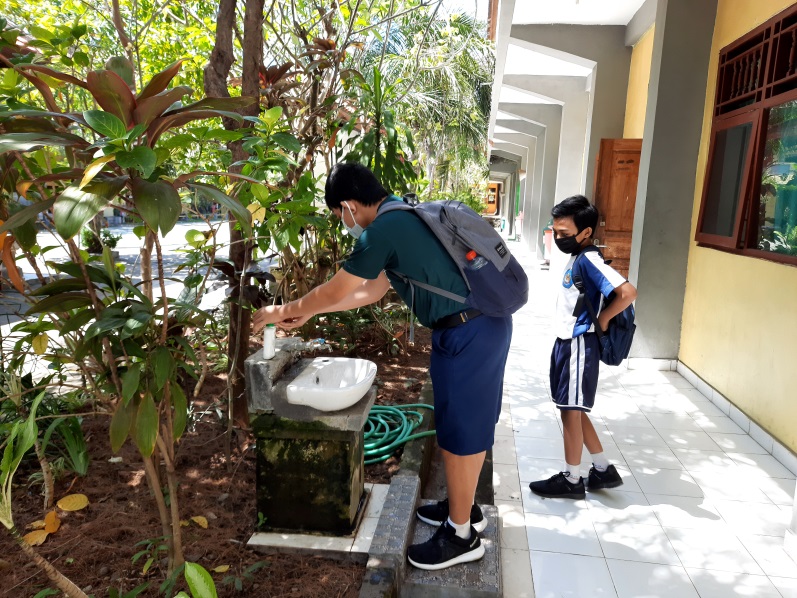 Pelaksanaan Pembinaan Olimpiade IPS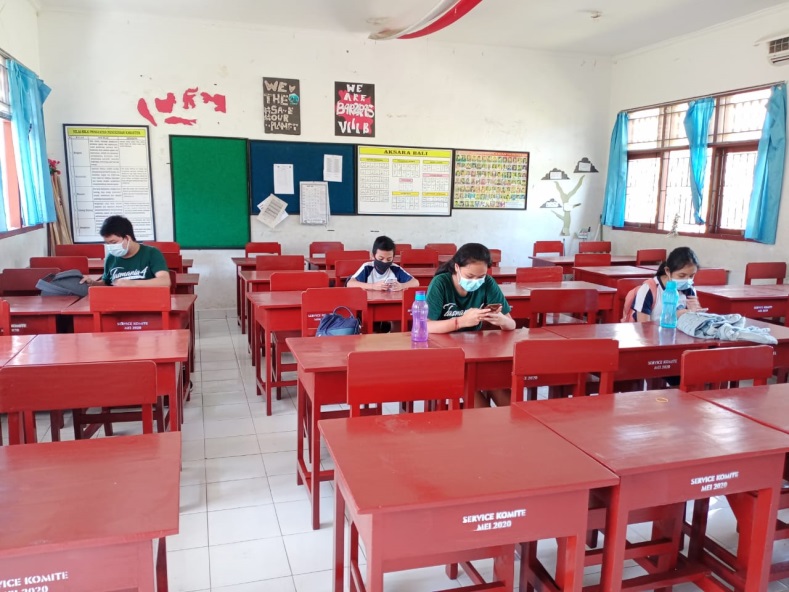 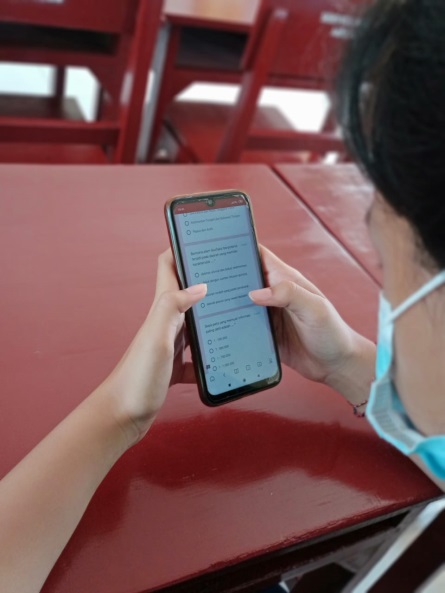 Postes Materi IPS